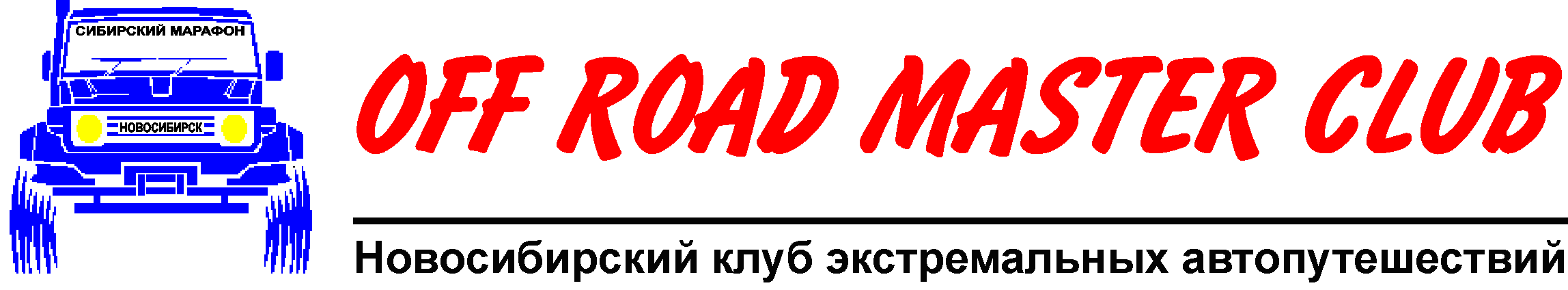 ЗАЯВКА НА УЧАСТИЕ В ТРОФИ-ЭКСПЕДИЦИИ "Метель 2020. Монголия"ЗАЯВКА НА УЧАСТИЕ В ТРОФИ-ЭКСПЕДИЦИИ "Метель 2020. Монголия"ЗАЯВКА НА УЧАСТИЕ В ТРОФИ-ЭКСПЕДИЦИИ "Метель 2020. Монголия"ЗАЯВКА НА УЧАСТИЕ В ТРОФИ-ЭКСПЕДИЦИИ "Метель 2020. Монголия"ЗАЯВКА НА УЧАСТИЕ В ТРОФИ-ЭКСПЕДИЦИИ "Метель 2020. Монголия"ЗАЯВКА НА УЧАСТИЕ В ТРОФИ-ЭКСПЕДИЦИИ "Метель 2020. Монголия"Контактная информацияКонтактная информацияКонтактная информацияКонтактная информацияКонтактная информацияКонтактная информацияСтранаГородВнедорожный клубАвтомобильАвтомобильАвтомобильАвтомобильАвтомобильАвтомобильМарка, модельГод выпуска VIN (или номер рамы, шасси)Тип двигателяГосударственный номер (ГРЗ)Тип топлива и расход топлива Сведения о подготовкеДанные экипажаДанные экипажаДанные экипажаДанные экипажаДанные экипажаДанные экипажаПилотПилотПилотПилотПилотФИОДата и место рожденияАдрес фактического проживанияСерия, номер, дата и место выдачи документа удостоверяющего личностьАдрес по регистрацииТелефонE-mailКонтакты родственников или друзей для связиМесто работы, должностьНаличие спортивной книжки и разрядовТуристическая подготовкаШтурманШтурманШтурманШтурманШтурманФИОДата и место рожденияАдрес фактического проживанияСерия, номер, дата и место выдачи документа удостоверяющего личностьАдрес по регистрацииE-mailМесто работы, должностьНаличие спортивной книжки и разрядовТуристическая подготовкаПомощникПомощникПомощникПомощникПомощникФИОДата и место рожденияАдрес фактического проживанияСерия, номер, дата и место выдачи документа удостоверяющего личностьАдрес по регистрацииE-mailМесто работы, должностьНаличие спортивной книжки и разрядовТуристическая подготовкаЗаполненную анкету необходимо отправить по адресу iverem@academ.org до 20 декабря 2019 года.Заполненную анкету необходимо отправить по адресу iverem@academ.org до 20 декабря 2019 года.Заполненную анкету необходимо отправить по адресу iverem@academ.org до 20 декабря 2019 года.Заполненную анкету необходимо отправить по адресу iverem@academ.org до 20 декабря 2019 года.Заполненную анкету необходимо отправить по адресу iverem@academ.org до 20 декабря 2019 года.Заполненную анкету необходимо отправить по адресу iverem@academ.org до 20 декабря 2019 года.